Early Medical Assessment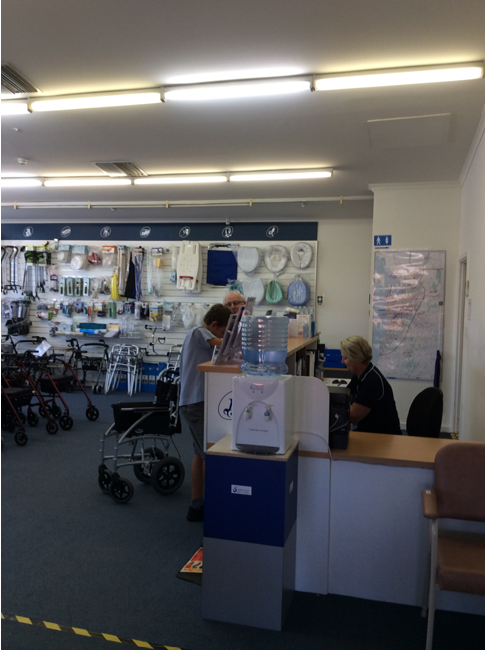 Health Care Sales Professional/ManagerProfessional Equipment Wholesaling  SAWIC Code 473301Health Care Sales Professional / ManagerDear Doctor: This form will take up to 5 minutes to complete. Please review each task the worker undertakes (both picture and written description) and tick whether or not the worker can complete this task. If modification required, please leave comments. Space at the end of this document is available for final comments and recommendations. Work Capacity FormDoctor Review (include final comments)I confirm that in my view, subject to the above comments, the worker is able to perform certain duties detailed in this Early Medical Assessment.Employers Declaration:I confirm that I/we have reviewed the Doctor’s recommendations and comments. I/we will make suitable changes to make allowances for the Dr’s recommendations.Employees DeclarationMy Doctor has discussed their recommendations with me. I have been given the opportunity to participate in this process.For information on completing this form, please contact Business SA on 08 8300 0000.Disclaimer: This document is published by Business SA with funding from ReturnToWorkSA. All workplaces and circumstances are different and this document should be used as a guide only. It is not diagnostic and should not replace consultation, evaluation, or personal services including examination and an agreed course of action by a licensed practitioner. Business SA and ReturnToWorkSA and their affiliates and their respective agents do not accept any liability for injury, loss or damage arising from the use or reliance on this document. The copyright owner provides permission to reproduce and adapt this document for the purposes indicated and to tailor it (as intended) for individual circumstances. (C) 2016 ReturnToWorkSA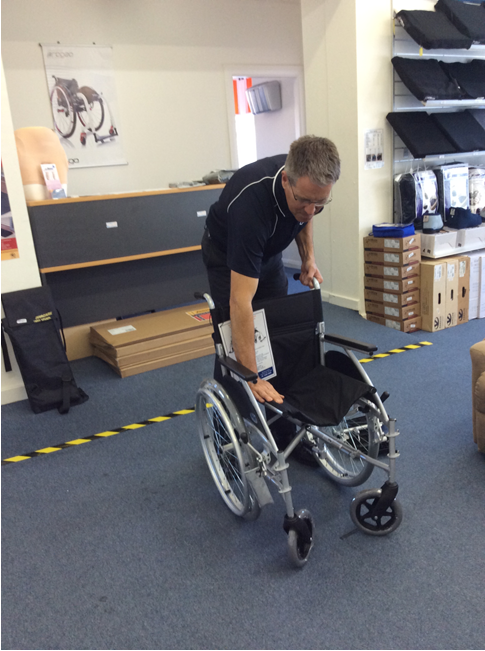 Customer ServiceStand and discuss product with clientAssist clients with mobile items, e.g.retrieve product (average weight of a wheel chair is approx. 15kg)demonstrate product’s usagehelp client to test product(The above requires some bending, strength and pulling/pushing, however, staff have had OH&S instructions in lifting techniques.)Doctor Approval Yes	 NoComments:Customer ServiceHandle stock (⅓ - 5kg) from the display board (height: 2.5m)This involvesreaching upslight bendingDoctor Approval Yes	 NoComments: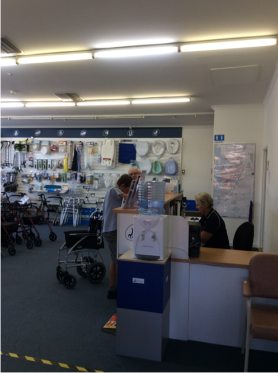 Process TransactionWalk to – and serve client at – front counter (height: 1.2m)Handle cash or EFTBag items at desk (desk height: 0.77m)Doctor Approval Yes	 NoComments: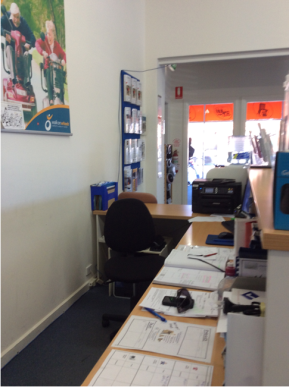 AdministrationDesk work (4-5 hrs/day) Desk height: 0.77mUsing computerAttending to phone calls and emailsHand writingDoctor Approval Yes	 NoComments: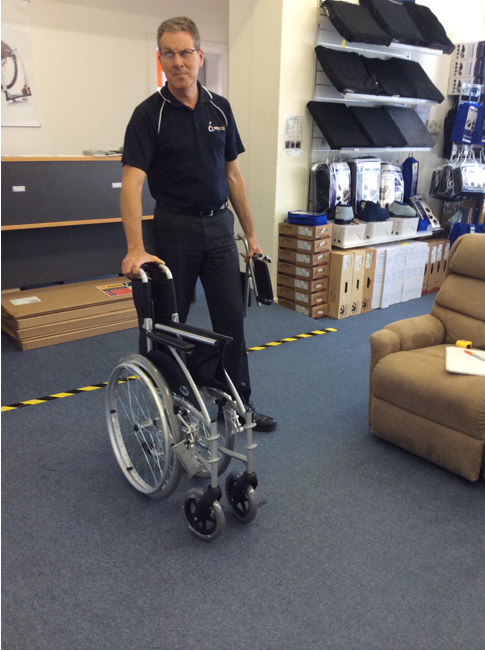 Other  Daily TasksSet up display (on wheels)Receive goods (courier delivers to back door) Move item by using a sack trolley Unpack items (Staff have had OH&S instructions in lifting and bending techniques)Dust and clean surfaces/glass Use (pull) vacuum cleaner on carpetDoctor Approval Yes	 NoComments: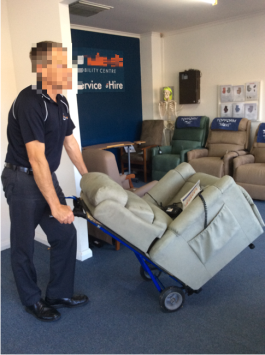 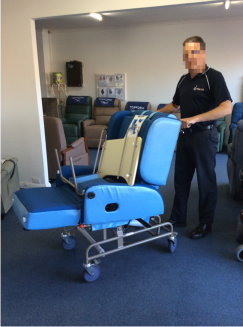 Photo 1                         Photo 2Other Tasks (only performed by male staff)Deliver recliners to clients in one of the company vans Photo 1Tip recliner so sack trolley can fit underneathPushing the handles down, tip sack trolley so it can be wheeledPhoto 2Wheel recliner to the vanAttach ramp to vanPush and/or pull the sack trolley and/or recliner into van by using a rampDoctor Approval Yes	 NoComments: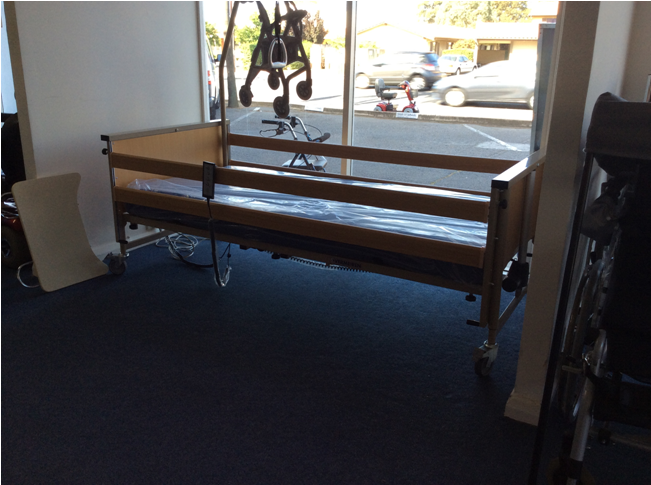 Other Tasks (only performed by male staff)Deliver beds on wheels to clients in one of company vans (2 people job)Dismantle bed so it fits into van (sides of bed)Push and/or pull the bed into van by using a rampDoctor Approval Yes	 NoComments: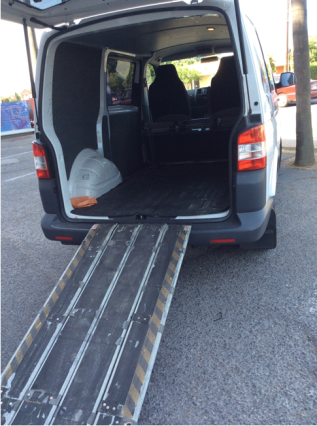 Other Tasks (only performed by male staff)Drive the company van (approx. 3-4 hrs/day)Open hatch at the backAttach ramp to vanDoctor Approval Yes	 NoComments:These duties should be reassessed on:Date:Signature :Date:Signature :Date:Signature :Date: